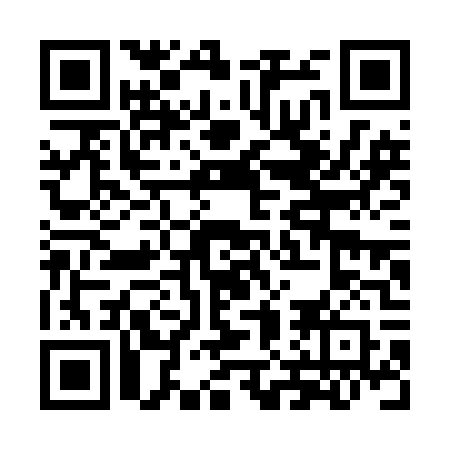 Ramadan times for Taloqan, AfghanistanMon 11 Mar 2024 - Wed 10 Apr 2024High Latitude Method: NonePrayer Calculation Method: University of Islamic SciencesAsar Calculation Method: ShafiPrayer times provided by https://www.salahtimes.comDateDayFajrSuhurSunriseDhuhrAsrIftarMaghribIsha11Mon4:434:436:0812:023:225:565:567:2212Tue4:414:416:0712:023:235:575:577:2313Wed4:404:406:0612:013:235:585:587:2414Thu4:384:386:0412:013:245:595:597:2515Fri4:374:376:0312:013:245:595:597:2616Sat4:354:356:0112:003:256:006:007:2717Sun4:344:346:0012:003:256:016:017:2818Mon4:324:325:5812:003:256:026:027:2919Tue4:304:305:5712:003:266:036:037:3020Wed4:294:295:5511:593:266:046:047:3021Thu4:274:275:5411:593:276:056:057:3122Fri4:264:265:5211:593:276:066:067:3223Sat4:244:245:5111:583:276:076:077:3324Sun4:224:225:4911:583:286:076:077:3425Mon4:214:215:4811:583:286:086:087:3526Tue4:194:195:4611:583:286:096:097:3627Wed4:184:185:4511:573:286:106:107:3828Thu4:164:165:4411:573:296:116:117:3929Fri4:144:145:4211:573:296:126:127:4030Sat4:134:135:4111:563:296:136:137:4131Sun4:114:115:3911:563:306:146:147:421Mon4:094:095:3811:563:306:146:147:432Tue4:084:085:3611:553:306:156:157:443Wed4:064:065:3511:553:306:166:167:454Thu4:054:055:3311:553:316:176:177:465Fri4:034:035:3211:553:316:186:187:476Sat4:014:015:3011:543:316:196:197:487Sun4:004:005:2911:543:316:206:207:498Mon3:583:585:2811:543:326:206:207:509Tue3:563:565:2611:533:326:216:217:5110Wed3:553:555:2511:533:326:226:227:53